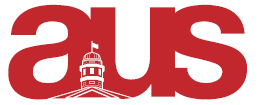 Motion to Approve FMC Decisions for 19/02/2019, 26/03/2019, 02/04/2019
Whereas, FMC decisions must be ratified by the AUS Legislative Council as per the financial bylaws;
Whereas, the FMC has held meetings on Feb 19th 2019, on March 26th 2019, April 2nd, and voted online in extenuating circumstances;Be it resolved, that AUS Legislative Council move to approve the following FMC recommendations attached below. Moved by,Mia Trana, VP FinanceTim Schneider, FMC RepresentativeFebruary 19th DecisionsOnline voting because of cancellation of March 19th meetingMarch 26th DecisionsApril 2nd   DecisionsApplicationAmountFundStatusADELFIES450supplementary passedTribune200journalpassedCRG450journalpassedBASiC450supplementary passedRedpath 500journalpassedSLUM650supplementary passedOMG150special projectspassedSSA Journal575journalpassedSlate400journaltabledDESA/HSA360supplemetarypassedWIMESSA300supplementary passedApplicationFundAmountASASupplementary300CLASHSA JournalJournal Fund450Grassroots JournalJournal Fund496.57MPSA Mental Health First Aid WorkshopSupplementary3395WhoFundAmountMcSway Poetry CollectiveJournal Fund430.61CSAUSJournal Fund484Volare (CSA)Journal Fund324.64IDSSA JournalJournal Fund600BranchesJournal Fund990HSA (Historical Discourses)SupplementarytabledSynesthASIASpecial ProjectstabledInertia Dance CompanySpecial Projects100Heather Lawson ApplicationSpecial ProjectstabledApplicationAmountStatusFundGSA Journal Launch with Concordia300passedJounalDESA Honours Symposium250passedsupplementaryCSA Journal100passedjournalCanvas300passedsupplementaryMUGS1130passedjournalCSAUS300passedjounrnalHistorical 600passedsupplementaryHeather Lawson1200passedspecial 